Sertifikat Seminar Susulan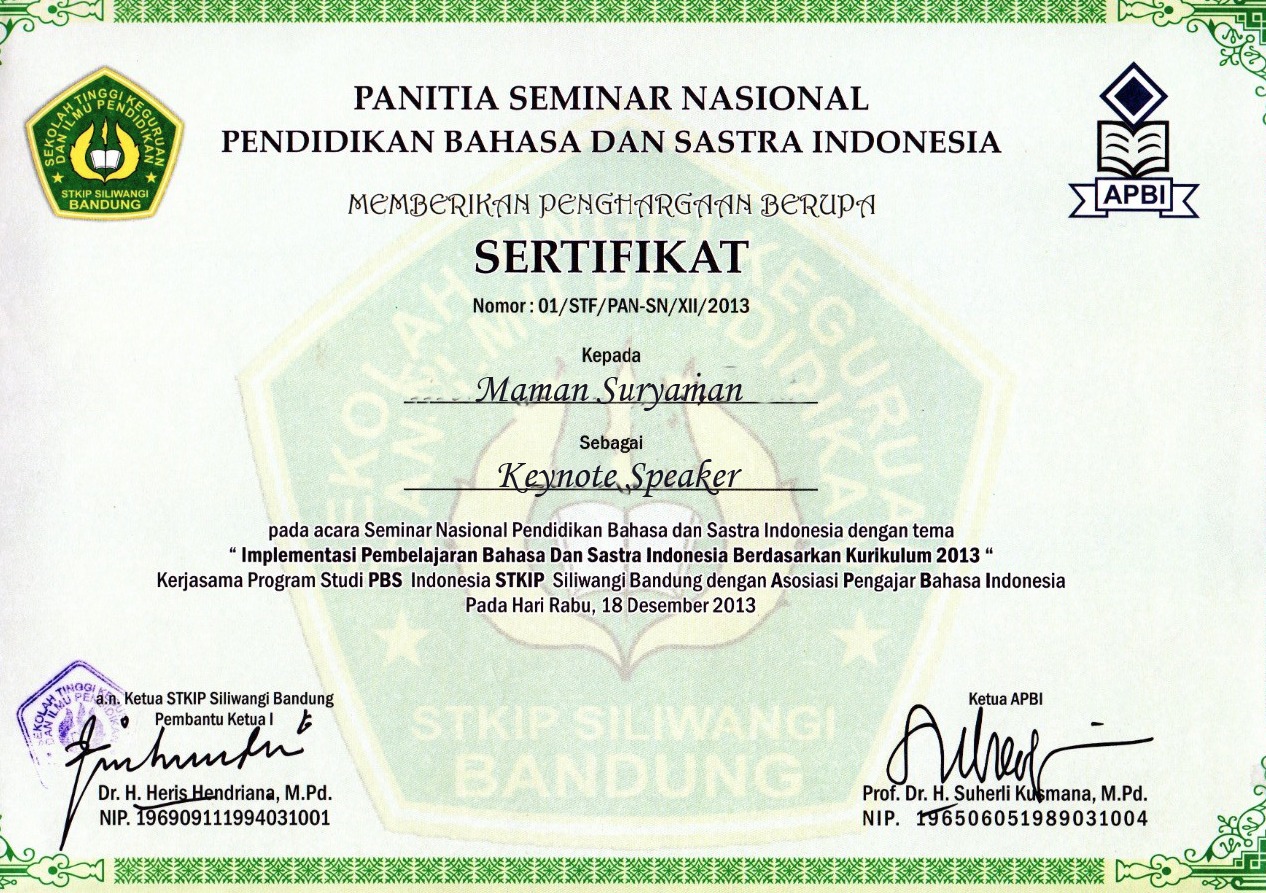 